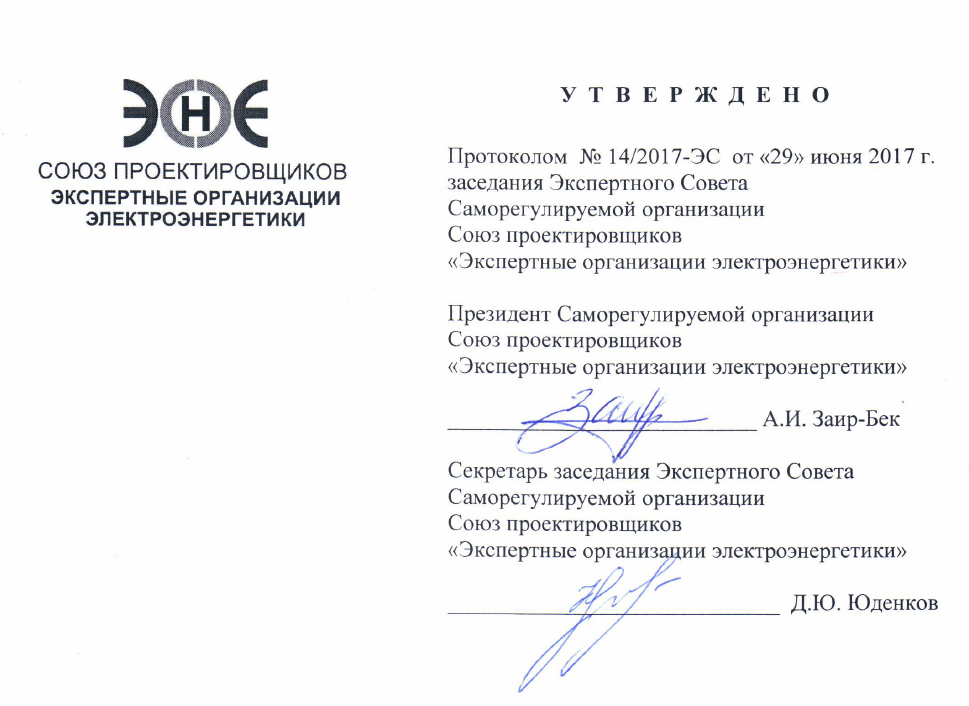 ПОЛОЖЕНИЕ О СПЕЦИАЛИЗИРОВАННОМ ОРГАНЕ, ОСУЩЕСТВЛЯЮЩЕМ КОНТРОЛЬ ЗА СОБЛЮДЕНИЕМ ЧЛЕНАМИ САМОРЕГУЛИРУЕМОЙ ОРГАНИЗАЦИИСОЮЗ ПРОЕКТИРОВЩИКОВ «ЭКСПЕРТНЫЕ ОРГАНИЗАЦИИ ЭЛЕКТРОЭНЕРГЕТИКИ» ТРЕБОВАНИЙ СТАНДАРТОВ И ПРАВИЛ ПРЕДПРИНИМАТЕЛЬСКОЙ И ПРОФЕССИОНАЛЬНОЙ ДЕЯТЕЛЬНОСТИ (КОНТРОЛЬНЫЙ КОМИТЕТ)(вступает в силу с 01 июля 2017 года)Санкт-Петербург2017Общие положения Настоящее Положение о Контрольном комитете (далее - Положение) Саморегулируемой организации Союз проектировщиков «Экспертные организации электроэнергетики» (далее - Союз) разработано в соответствии с действующим законодательством Российской Федерации, Уставом Союза, Правилами контроля в области саморегулирования (далее - Правила контроля), другими внутренними документами Союза. Положение определяет статус и основные задачи, состав и порядок формирования, полномочия и порядок работы Контрольного комитета (далее - Комитет). Комитет осуществляет контроль в порядке, предусмотренном Правилами контроля. Настоящее Положение обязательно для применения всеми работниками, органами и членами Союза.Статус Комитета Комитет является постоянно действующим специализированным органом Союза, осуществляющим контроль, за соблюдением членами Союза требований законодательства Российской Федерации о градостроительной деятельности, требований технических регламентов, обязательных требований стандартов на процессы выполнения работ по подготовке проектной документации, утвержденных соответствующим Национальным объединением саморегулируемых организаций, требований стандартов и правил, предпринимательской или профессиональной деятельности, условий членства, внутренних документов Союза. Комитет в установленный срок осуществляет полную, всестороннюю и объективную проверку деятельности члена Союза в соответствии с Правилами контроля. Задачами Комитета являются: осуществление проверки при приеме в члены Союза и изменение в реестровой записи, в том числе изменение уровня ответственности члена Союза по обязательствам; осуществление проверки за исполнением членами Союза обязательств по договорам, заключенным с использованием конкурентных способов заключения таких договоров, а также соответствия заявленного уровня ответственности члена Союза по исполнению им обязательств по договорам, заключенным с использованием конкурентных способов заключения договоров, фактическому совокупному размеру обязательств по таким договорам, заключенным в течение отчетного года; проведение плановых и внеплановых проверок членов Союза; подготовка актов проверок, заключений и рекомендаций; выявление нарушений членами Союза обязательных требований и требований законодательства; предупреждение таких нарушений; отчет о своей работе перед Экспертным Советом Союза. Комитет осуществляет свои функции самостоятельно. Комитет осуществляет свою деятельность во взаимодействии с Дисциплинарным комитетом Союза.Состав и порядок формирования Комитета Контрольный комитет формируется из представителей членов Союза и Дирекции Союза. Состав Контрольного комитета утверждается Экспертным Советом Союза. Срок полномочий членов Контрольного комитета ограничивается сроком полномочий Экспертного Совета Союза. Руководство деятельностью Контрольного комитета осуществляет Председатель. Председатель организует его работу и представляет Контрольный комитет в других органах Союза. По истечении полномочий Экспертного Совета Союза новый Экспертный Совет подтверждает прежний состав Контрольного комитета или формирует новый. Полномочия каждого члена Комитета могут быть пролонгированы неограниченное количество раз. Полномочия члена Комитета прекращаются досрочно: при прекращении членства в Союзе лица, представителем которого является данный член Комитета; при прекращении полномочий данного члена Комитета как представителя члена Союза; по решению Экспертного Совета Союза; по письменному заявлению члена Комитета. В случае прекращения полномочий кого-либо из членов в Комитете Экспертный Совет Союза при необходимости назначает нового члена Комитета на ближайшем заседании. Текущее руководство Комитетом осуществляет Председатель Комитета, который организует его работу, ведет его заседания, обладает особым статусом при принятии решений Комитета в соответствии с пунктом 4.4 раздела 4 настоящего Положения. Для достижения целей и решения задач деятельности Комитета, координации его взаимодействия с другими органами Союза, руководитель Комитета (его заместитель) осуществляет следующие основные функции: руководит деятельностью Комитета; информирует другие органы и должностных лиц Союза о деятельности Комитета и принятых им решениях; запрашивает у членов, органов и должностных лиц Союза, третьих лиц информацию, необходимую для выполнения целей и задач Комитета; подписывает документы Комитета; обеспечивает взаимодействие членов Комитета между собой, а также с членами, должностными лицами и другими органами Союза; утверждает ежегодный план проверок, а также изменения, вносимые в ежегодный план проверок; утверждает сроки проведения внеплановых проверок; выполняет иные функции, предусмотренные внутренними документами Союза и направленные на обеспечение выполнения задач и функций Комитета, реализацию уставных целей и задач Союза.Организация работы и порядок принятия решений Комитета Заседания Комитета созываются в соответствии с утвержденным планом работы Комитета, а также по мере необходимости. Работа Комитета осуществляется в форме заседаний. Комитет правомочен принимать решения при присутствии на его заседании более половины его членов. Решения Комитета принимаются простым большинством голосов. При этом член Комитета, в отношении которого зафиксирован конфликт интересов, в голосовании не участвует (учитывается в качестве голоса воздержавшегося). В случае равенства голосов принятым считается проект решения, за который голосовал Председатель Комитета и хотя бы еще один член Комитета. Члены Комитета при рассмотрении материалов по результатам контрольных проверок членов Союза должны быть независимы. Они не должны, прямо или косвенно быть заинтересованы в результатах контроля. Членами Комитета, осуществляющими проверку конкретного члена Союза, не должны являться работники (представители) этого члена Союза. На заседание Комитета могут быть приглашены представители проверяемого члена Союза для дачи объяснений по предмету рассмотрения, предоставления дополнительной информации, выражения мнения по существу выявленных нарушений. Для проведения проверок формируются комиссии из членов Контрольного комитета и сотрудников Дирекции Союза.Для камеральной проверки - 1 член комитета и 1 сотрудник Дирекции Союза, для выездной проверки комиссия из 3 членов комитета и 1 сотрудника Дирекции Союза. Состав комиссии при внеплановой проверке утверждается Председателем Контрольного комитета. Комиссия осуществляет следующие действия: подготавливает запросы документов у члена Союза в соответствии с типовыми запросами; производит рассмотрение представленных документов; составляет акты проверок по результатам каждой проверки и каждого мероприятия в составе проверки; предлагает проекты решений Комитета, связанные с процессом или результатами проведения проверки. По итогам заседания Комитета оформляется протокол, который подписывается присутствовавшим на заседании Председателем Комитета или его заместителем.Решения Комитета Решения Комитета по вопросам его компетенции принимаются путем голосования в соответствии с пунктом 4.4. настоящего Положения. По результатам проведенных проверок Комитетом принимается одно из следующих решений: при отсутствии выявленных нарушений по результатам проведения контрольных мероприятий признание члена - организации Союза соответствующей требованиям Союза; при выявленных нарушениях по результатам проведения контрольных мероприятий признание члена - организации Союза не соответствующей требованиям Союза. В случае выявления, по результатам проверки члена Союза, нарушений нормативных требований и требований внутренних документов Союза, требований к порядку обеспечения имущественной ответственности членов Союза, материалы проведенной проверки передаются в Дисциплинарный комитет Союза для рассмотрения вопроса о применении к члену Союза меры дисциплинарного воздействия. В случае выявления, при проведении проверки члена Союза, нарушения требований технических регламентов, проектной документации или законодательства Российской Федерации, Союз уведомляет об этом уполномоченный орган исполнительной власти. Комитет на своих заседаниях, проводимых в соответствии с положениями раздела 4 настоящего Положения, принимает решения в рамках своей компетенции, в том числе: об утверждении состава комиссий; о форме проведения, планируемых мероприятиях и продолжительности проведения проверок; о типовых запросах на представление документов (состав запрашиваемых документов, сроки их представления), с учетом особенностей различных проверок и членов Союза; об утверждении актов проверки. Действия (бездействие) Комитета, его членов при исполнении своих должностных обязанностей могут быть обжалованы членом Союза.Права и обязанности сторон Комитет имеет право: при наличии оснований проводить, в порядке, предусмотренном настоящим Положением и Правилами контроля, проверки деятельности членов Союза и проверки устранения нарушений, выявленных при проведенных ранее проверках; пользоваться базой данных Союза; запрашивать и получать у членов Союза информацию, документы и материалы, необходимые для работы Комитета при проведении проверок, в объеме, установленном документами Союза, а также получать неограниченный доступ к вышеуказанным документам, за исключением информации, документов и материалов, составляющих коммерческую и иную охраняемую законом тайну. В случае получения необходимой дополнительной информации (документов) при проведении проверок Комитетом, запрос такой информации (документов) осуществляется по распоряжению Исполнительного директора Союза; запрашивать и получать от третьих лиц информацию, документы и материалы, необходимые для работы Комитета, а также получать доступ к ним, за исключением информации документов и материалов, составляющих коммерческую и иную охраняемую законом тайну, если иное не предусмотрено действующим законодательством и документами Союза. Указанные запросы информации, документов и материалов утверждаются и подписываются Исполнительным директором Союза; Комитет обязан: при наличии оснований проводить, в порядке, предусмотренном настоящим Положением и Правилами контроля, проверки деятельности членов Союза и проверки устранения нарушений, выявленных при проведенных ранее проверках; возвращать по завершению проведения соответствующей проверки оригиналы документов, полученные по запросу от членов Союза. в порядке и сроки, определенные Правилами контроля уведомлять членов Союза о проведении в отношении них проверок. соблюдать законодательство Российской Федерации, Устав и иные внутренние документы Союза. Члены Комитета и Контрольных комиссий обеспечивают неразглашение (нераспространение) сведений, полученных в ходе проведения проверок Комитетом. За исключением части таких сведений, содержащихся в информации, доступ к которой Союз должен обеспечить в соответствии с требованиями действующего законодательства о саморегулируемых организациях и в соответствии с Уставом и иными документами Союза по обеспечению доступа к информации в различных средствах массовой информации. Контрольный комитет несет ответственность при осуществлении своих полномочий в соответствии с действующим законодательством.7. Заключительные положения Положение о Контрольном Комитете принимается Экспертным Советом Союза. Настоящее Положение вступает в силу с 1 июля 2017 года. Если в результате изменения законодательства Российской Федерации отдельные нормы настоящего Положения вступают в противоречие с такими изменениями, эти нормы утрачивают силу и до момента внесения изменений в настоящее Положение следует руководствоваться законодательством Российской Федерации в данной части.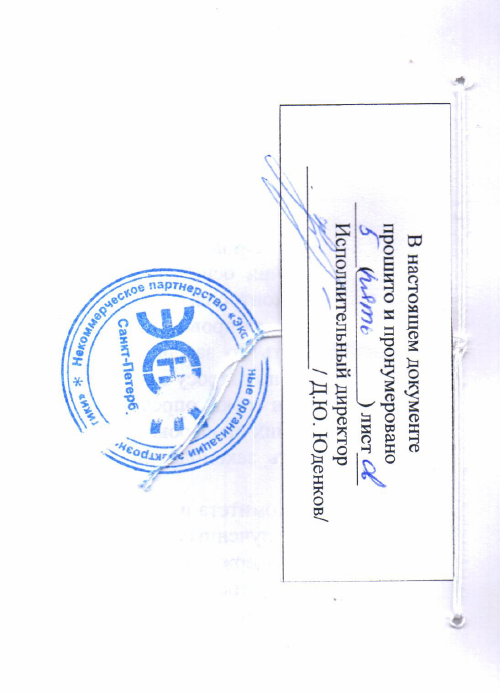 